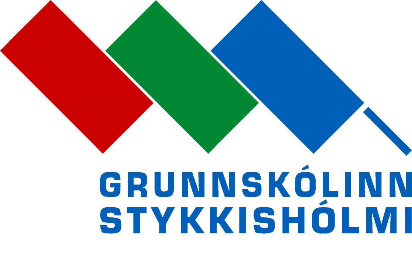 Skólaráðsfundur Dagsetning 16.05.2023 Mætt eru: Berglind Axelsdóttir, Jóna Gréta Guðmundsdóttir, Kristján Hildibrandsson (Ritari) og Helga Guðmundsdóttir  Upphaf fundar kl. 17:35 Kynning á niðurstöðum skólapúlsins frá nemendum. Gerð grein fyrir niðurstöðum varðandi skólamatinn. Greint frá niðurstöðum varðandi húsnæðið og skólalóðina Greint frá niðurstöðum um námsgreinar. Gerð grein fyrir því sem nemendum skilgreindu sem gott eða best. Kynntar niðurstöður úr foreldrakönnun Skólapúlsins Gerð grein fyrir ánægjustigi foreldra Gerð grein fyrir viðhorfi til aga Gerð grein fyrir viðhorfi við samskipti við starfsfólk skólans. Gerð grein fyrir ánægjustigi með aðstöðu í skólanum. Gerð grein fyrir viðhorfi gagnvart frumkvæði kennara til foreldrasamstarf Gerð grein fyrir niðurstöðum um virkni foreldra í námi barna sinna. Gerð grein fyrir niðurstöðum um viðhorf til hæfilegrar heimavinnu. Gerð grein fyrir niðurstöðum um væntingar foreldra um háskólanáms. Gerð grein fyrir niðurstöðum um væntingar foreldra um iðnnáms Kynning á niðurstöðum nemendakönnunar Skólapúlsins Gerð grein fyrir niðurstöðum um þrautseigju í námi Gerð grein fyrir niðurstöðum á tíðni eineltis Gerð grein fyrir viðhorfi til skólamatsins Gerð grein fyrir notkun áfengis og tóbaks Kynning á niðurstöðum á skólapúlsi nemenda varðandi vellíðan Gerð grein fyrir niðurstöðum á meðaltalstölum vellíðan Gerð grein fyrir niðurstöðum meðaltalstölum eineltis Gerð grein fyrir niðurstöðum varðandi aga í tímum Gerð grein fyrir niðurstöðum varðandi virni í tímum Gerð grein fyrir niðurstöðum tíðnis leiðsagnanáms Jóna Gréta fór af fundi vegna anna. Viðmiðunarstundatafla 2023-2024 kynnt Drög af skóladagatali 2023-2024 kynnt til samþykktar Ákveðið að senda drög af skóladagatali til aðila skólaráðs vegna fámennis á fundi. Fjallað um ráðningar í skólanum. Í flestar kennarastöður sem auglýstar voru fyrir nokkru hafa verið ráðnir kennarar skólans sem eru að ljúka námi núna á vordögum. Engin önnur mál Fundi slitið kl. Kl.18:50 